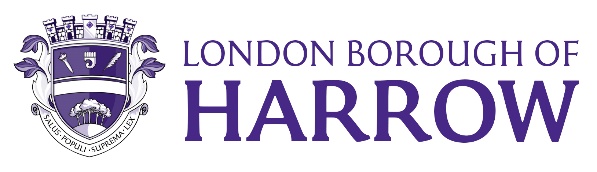 Section 2 – ReportIn accordance with the delegations to Chief Officers, the Leaders of each of the Political Groups on the Council were consulted on the following urgent decisions, which were approved on behalf of the Council on the dates below as action was required prior to this Council meeting.Designation of the Council’s Section 151 Officer – 22 September 2023It was agreed that Sharon Daniels, Head of Strategic and Technical Finance (Deputy Section 151 Officer) be designated as the Council’s Section 151 Officer, a statutory post, until ) until 31st March 2024.Ward Councillors’ comments N/ALegal ImplicationsThe Director of Finance and Assurance (Section 151 Officer) is a statutory role and a decision on behalf of full Council was required to designate this role.Financial ImplicationsThe Director of Finance and Assurance (Section 151 Officer) is graded at D3, £132,168 - £145,575. The cost of this post, which is budgeted for and part of the establishment, is £198,564 (including employers’ oncosts). The budget available for the remainder of the financial year (September 2023 to March 2024) is £111,980 and is sufficient to cover the cost to end of March 2024, there is no impact of this appointment on the allocated budget.Risk Management ImplicationsRisks included on corporate or directorate risk register?  No Separate risk register in place? No Equalities implications / Public Sector Equality Duty Was an Equality Impact Assessment carried out?  No Council PrioritiesA council that puts residents firstA borough that is clean and safeA place where those in need are supportedSection 3 - Statutory Officer ClearanceStatutory Officer:  Ella KesekSigned on behalf of the Chief Financial OfficerDate:  21 November 2023Statutory Officer:  Jessica FarmerSigned by the Monitoring OfficerDate:  22 November 2023Mandatory ChecksWard Councillors notified:  NO, as it impacts on all Wards Section 4 - Contact Details and Background PapersContact:  Alison Atherton, Senior Professional Democratic Services Email:alison.atherton@harrow.gov.ukBackground Papers:  Urgent Decision FormsIf appropriate, does the report include the following considerations? 1.	Consultation 	YES 2.	Priorities	n/a Report for:Council Date of Meeting:30 November 2023Subject:Information Report – Use of Urgency Procedure - CouncilResponsible Officer:Jessica Farmer – Interim Director of Legal and Governance ServicesExempt:NoWards affected:N/aEnclosures:NoneSection 1 – Summary and RecommendationsThis information report sets out details of decisions taken under the urgency procedure since the last meeting of Council.Recommendations: That the report be noted.  